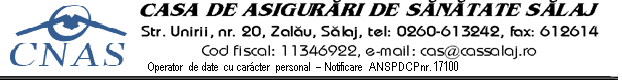 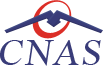 Nr. 9759/06.12.2021SITUAȚIAPRIVIND DOSARELE ADMISE/RESPINSE LA CONTRACTARE A FURNIZORILOR DE DISPOZITIVE MEDICALE, TEHNOLOGIILOR ȘI DISPOZITIVELOR ASISTIVE, CARE AU SOLICITAT ÎNCHEIEREA CONTRACTULUI CU CAS SĂLAJ PENTRU ANUL 2021-   sesiunea noiembrie-decembrie 2021COMISIA DE CONTRACTARESTANA OLGABURA LUCIA VOICHIȚABAȘA CODRUȚA LIACĂTANĂ SIMONA LOREDANAPUȘCAȘ MONICA OTELIAAfișat azi 06.12.2021, ora 16,30Nr. crt.DOMENIUFurnizori Dispozitive medicaleDOSARE ADMISE/RESPINSEOBSERVAȚII1SC AKTIVORT SRLADMIS-2SC AUDIOSMART PROTEZARE SRLADMIS-3SC GONGORA SRLADMIS-4SC MED ORTO JANTO SRLADMIS-